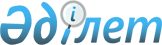 О признании утратившим силу приказа Министра обороны Республики Казахстан от 24 февраля 2016 года № 86 "Об утверждении регламента государственной услуги "Подготовка граждан по военно-техническим и другим военным специальностям"Приказ Министра обороны Республики Казахстан от 8 января 2018 года № 8. Зарегистрирован в Министерстве юстиции Республики Казахстан 22 января 2018 года № 16257
      В соответствии с пунктом 1 статьи 27 Закона Республики Казахстан от 6 апреля 2016 года "О правовых актах", ПРИКАЗЫВАЮ:
      1. Признать утратившим силу приказ Министра обороны Республики Казахстан от 24 февраля 2016 года № 86 "Об утверждении регламента государственной услуги "Подготовка граждан по военно-техническим и другим военным специальностям" (зарегистрирован в Реестре государственной регистрации нормативных правовых актов за № 13540, опубликован 1 апреля 2016 года в информационно-правовой системе "Әділет").
      2. Департаменту организационно-мобилизационной работы Генерального штаба Вооруженных Сил Республики Казахстан в установленном законодательством Республики Казахстан порядке обеспечить:
      1) государственную регистрацию настоящего приказа в Министерстве юстиции Республики Казахстан;
      2) направление копии настоящего приказа в Республиканское государственное предприятие на праве хозяйственного ведения "Республиканский центр правовой информации" для официального опубликования и включения в Эталонный контрольный банк нормативных правовых актов Республики Казахстан в бумажном и электронном виде на казахском и русском языках в течение десяти календарных дней со дня государственной регистрации;
      3) размещение настоящего приказа на интернет-ресурсе Министерства обороны Республики Казахстан;
      4) направление сведений в Юридический департамент Министерства обороны Республики Казахстан об исполнении мероприятий, предусмотренных подпунктами 1), 2) и 3) настоящего пункта в течение десяти календарных дней со дня государственной регистрации.
      3. Контроль за исполнением настоящего приказа возложить на первого заместителя Министра обороны – начальника Генерального штаба Вооруженных Сил Республики Казахстан.
      4. Настоящий приказ довести до должностных лиц в части, их касающейся.
      5. Настоящий приказ вводится в действие по истечении десяти календарных дней после дня его первого официального опубликования. 
					© 2012. РГП на ПХВ «Институт законодательства и правовой информации Республики Казахстан» Министерства юстиции Республики Казахстан
				
      Министр обороны 
Республики Казахстан
генерал-полковник 

С. Жасузаков
